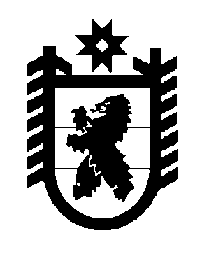 Российская Федерация Республика Карелия    ПРАВИТЕЛЬСТВО РЕСПУБЛИКИ КАРЕЛИЯПОСТАНОВЛЕНИЕот  7 марта 2018 года № 91-Пг. Петрозаводск О внесении изменений в постановление ПравительстваРеспублики Карелия от 25 октября 2017 года № 384-ППравительство Республики Карелия п о с т а н о в л я е т:Внести в Порядок предоставления из бюджета Республики Карелия субсидий на поддержку научных проектов юридическим лицам (кроме некоммерческих организаций), индивидуальным предпринимателям, физическим лицам – производителям товаров, работ, услуг, утвержденный постановлением Правительства Республики Карелия  от 25 октября 2017 года № 384-П «Об утверждении Порядка предоставления из бюджета Республики Карелия субсидий на поддержку научных проектов юридическим лицам (кроме некоммерческих организаций), индивидуальным предпринимателям, физическим лицам – производителям товаров, работ, услуг» (Официальный интернет-портал правовой информации (www.pravo.gov.ru), 27 октября                    2017  года,  № 1000201710270007), следующие изменения:	1) подпункт 1 пункта 8 изложить в следующей редакции:	«1) на первое число месяца, предшествующего месяцу, в котором планируется заключение соглашения:	получатели субсидии не должны получать средства из бюджета Республики Карелия на основании иных нормативных правовых актов или муниципальных правовых актов на цели, указанные в пункте 2 настоящего Порядка;	получатели субсидии не должны являться иностранными юридическими лицами, а также российскими юридическими лицами, в уставном (складочном) капитале которых доля участия иностранных юридических лиц, местом регистрации которых является государство или территория, включенные в утверждаемый Министерством финансов Российской Федерации перечень государств и территорий, предоставляющих льготный налоговый режим налогообложения и (или) не предусматривающих раскрытия и предоставления информации при проведении финансовых операций (офшорные зоны) в отношении таких юридических лиц, в совокупности превышает 50 процентов;»;	2) пункт 17 изложить в следующей редакции:	«17. В случае образования не использованного в отчетном финансовом году остатка субсидии на финансовое обеспечение затрат и отсутствия решения Министерства, принятого по согласованию с органом государственного финансового контроля,  о наличии потребности в указанных средствах данные неиспользованные средства подлежат возврату в бюджет Республики Карелия по коду доходов бюджетной классификации, указанному с соглашении, в течение 10 рабочих дней со дня получения требования Министерства.».          Глава Республики Карелия 					               А.О. Парфенчиков